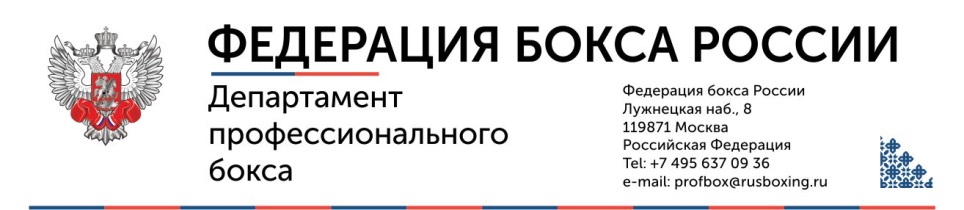 ЗАЯВКАна оформление лицензии промоутера ФБР – юридическое лицо_____________________________________________________________________________________                  (полное наименование с указанием организационно правовой формы)                                                       (Сокращенное наименование)Свидетельство о регистрации: серия_____________,№ ______________________________________ОГРН________________________________________, «____»________________20_____г.                                         (наименование регистрирующего органа)ИНН ______________________________, КПП _________________________________Юридический адрес:___________________________________________________________________Ф.И.О. руководителя:__________________________________________________________________Телефон:_____________________________E-mail:_______________________________________________________________________________________________________________________________  (Ф.И.О. должность лица, уполномоченного по доверенности представлять организацию в ФБР)Телефон:_____________________________E-mail:__________________________________________Заявляю, что ознакомлен с правилами и нормами ФБР, регламентирующимидеятельность промоутера и обязуюсь их выполнять.Подпись___________________, «______»__________________20_____г.К заявке прилагаются: Копия Устава Организации; копия Свидетельства о государственной регистрации; доверенность на представление организации в ФБР;